170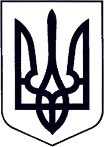 У К Р А Ї Н АЗАКАРПАТСЬКА ОБЛАСТЬМУКАЧІВСЬКА МІСЬКА РАДАВИКОНАВЧИЙ КОМІТЕТР І Ш Е Н Н Я08.10.2019                                          Мукачево                                            № 275          Про  визначення способу участі батьків у вихованні дітей.Розглянувши заяви *** про встановлення їм способу участі у вихованні дітей, окремо від яких вони проживають після розлучення, враховуючи ставлення батьків до виконання батьківських обов’язків, особисту прихильність дітей до кожного з них, вік та стан здоров’я дітей, з метою забезпечення повноцінного розвитку та участі у їх вихованні обох батьків, беручи до уваги рішення комісії з питань захисту прав дитини виконавчого комітету Мукачівської міської ради від 23.09.2019 року, відповідно до ст.158 Сімейного кодексу України, п.73 «Порядку провадження органами опіки та піклування діяльності, пов’язаної із захистом прав дитини», затвердженого Постановою Кабінету Міністрів України № 866 від 24.09.2008р. «Питання діяльності органів опіки та піклування, пов’язаної із захистом прав дитини», протоколу № від 22.08.2019 року рішення комісії з питань захисту прав дитини виконавчого комітету Мукачівської міської ради від 22.08.2019 року (протокол № від 22.08.2019 року), керуючись пп. 4 п. б ч.1 ст. 34, ст.40, ч.1 ст.52, ч.6 ст.59 Закону України «Про місцеве самоврядування в Україні», виконавчий комітет Мукачівської міської ради вирішив: Встановити *** порядок його побачень з дітьми: *** з 9 години суботи до 17 години неділі щотижнево, або в інший час за попередньої домовленості між батьками дитини. Встановити *** порядок його побачень з дітьми: *** щосереди з 17 до 19 години, щосуботи з 16 до 20 години, або в  інший час за попередньої домовленості між батьками дитини. Контроль за виконанням цього рішення покласти на начальника служби у справах дітей виконавчого комітету Мукачівської міської ради. О. Степанову.Міський голова                                                                                      А. Балога